Team Leader – Financial OperationsPayoff and customer service DepartmentOverviewA multi-skilled professional with 7 years of experience at Ocwen Financial Solutions Pvt. Ltd. as Team Leader and superb track record of managing complex functional projects in various environments. Able to manage stakeholder expectations and willing to take full responsibility for the delivering of project objectives. The high net worth Individuals and business leaders with a proven track record of growth & profitability improvement, account management, strong leadership, project management, operational excellence and change management programs. I am an easy going individual who enjoys challenging and diverse roles and is confident working with technical experts from any industry. Presently looking to join a company that rewards effort and initiative, whilst at the same time providing plenty of progression and development opportunities to its employees.PROJECT MANAGEMENT & DEVELOPMENT OVERVIEWEffective leadership skillsTeam Management skillsPlanning & Organizing processBusiness planning and developmentMaintaining relationships with key clientsPlanning, directing and coordinating various aspects of the businessProven ability to grow a businessExcellent networking and relationship management skillsManaging Human Resources for departmentDeveloping content for product and company collateralManaging Quality Control of Payoff quotes and Reinstatement quotesCoordinating with IT team for Implementation of process Strong experience in operations management and an expert in quality and change management programsCost Analysis of projectsMaking Status reports of projectsPlanning Risk managementDoing Risk ReassessmentReviewing Contract terms and conditions for accurate deliverablesStrong decision making and problem solving skillsAble to priorities tasks and workload in order of importancePERSONAL SUMMARYAs a Team Leader from a Financial Services & Mortgage background, with over 7 years of valuable managerial experience of working for multinational company. Currently responsible for Project management, supervision and coordinating work of staff & external third parties, product planning and execution throughout the product lifecycle, including: gathering and prioritizing product and customer requirements, defining the product vision, and working closely with the IT, Mortgage sales, and support departments to ensure revenue and customer satisfaction goals are met.

PROFESSIONAL EXPERIENCETeam Leader – Financial OperationsPayoff and customer service DepartmentOCWEN FINANCIAL SOLUTIONS PVT. LTD	          (22nd Jan 2007 – 14th Oct 2013)Ocwen Financial Solutions Pvt. Ltd. (Ocwen Financial) was established in the year 2001. Ocwen Financial is a wholly owned subsidiary of Ocwen Financial Corp, a diversified multibillion dollar financial services company. Ocwen Financial Corporation is a leading provider of residential mortgage and commercial mortgage loan servicing, special servicing and asset management services. Ocwen is the industry leader in servicing high-risk loans. Ocwen is a highly rated Special Servicer and prides itself on setting the standard for customer service, turnaround times and speed of resolution.Driven by new challenges and working as a Team Leader in Payoff and Customer Service Department and handled the following tasks:Servicing of mortgage loans, preparing the final Payoff quote to pre-close the mortgage loanProviding strategic direction during the implementation of processTo work as a single point of contact with the decision maker of the clients and the operation excellence team to ensure smooth implementation of projectsTo maintain excellent relationship with the top management of the clients and oversee the developments of project implementations and update the same with top managementTo establish and maintain relationship with strategic partners to develop more opportunitiesTo assist operational excellence team with implementation of Lean Six Sigma, compliance and change management programsTo work closely with the top management of the existing clients and their teams to understand the root cause of any arising issues and thereby implementing the correct solutionsManaging client / investors’ expectations by ensuring the delivery of the highest quality and accurate Payoff quote and Reinstatement quoteHandling new client / investors’ enquiries and acting as the face of the businessActing on client / investors’ feedbackPreparing daily workloads for staff & coordinating the daily allocation of workProducing stage plans to get the assigned work complete from team membersAnalyzed the assigned projects and distributed tasks to the team members as per their area of expertiseMotivating the team to achieve high standards and KPI targetsArranging & chairing weekly team meetings, focusing on targets and achievementsMentoring and training up junior and new staffPraise team members and creates a positive working environmentTo organize regular events, seminars, conferences and training sessions to create awareness and to build new pipelinesCoordinating with Mortgage sales team (REO Loans) with their queryAnalyzing all relevant documents (Mortgage, Note, Prepayment Penalty Rider, Final Truth & Lending, Purchase and Sales Agreement) required for generating payoff quoteFinalizing of Payoff quote as per the request of borrower enabling him to determine the exact amount of money that he requires to Payoff the loan with accuracyHandling all Freddie Mac loans on priority basis with Turnaround time (TAT) of two daysHandling Turnaround time (TAT) of department on various reportsFinalizing Payoff quote and Reinstatement quote of Freddie Mac loans on priorityHandling State Timeliness report of Payoff quote and Reinstatement quoteOrganized training workshops to improve the performance of the members who were lagging behind in terms of performanceEnsuring that the payoff quote reaches to the Borrower on priority basis & within Turnaround time (TAT) periodMonitoring project risks and scope creep to identify potential problems and proactively identifying solutions to address them in advanceMonitoring team performanceEscalating promptly any issues that may impact loan processingProducing reports to get the current status of Payoff quotes and Reinstatement quotesUpdating risk logs and doing risk assessment to get error free Payoff quote and Reinstatement quoteUpdating requests for change received from investors to generate Payoff quote and Reinstatement quoteMaking calls to Attorney’s for legal fees and costs of Foreclosure and BankruptcyWorking on various reports (i.e. Call Centre Service report of Payoff and Customer Service, Call Centre Service report of Freddie Mac and Call Centre Service report of State Timeliness)Ensuring all administrative and IT records are entered and updated correctlyTo conduct diagnostic assessment of the organizations to understand the criticality and complexity of the problems and to suggest the right solutionsPreparing all reports of department and forwarding it to the Management.Summary of Achievements: Successfully established and maintaining strong alliances with strategic partners and global mortgage servicer across the globe (mainly clients from USA) and thereby achieved more than 125% growths in less than a yearWas successful in establishing and maintaining excellent relationship with Top Management and senior management of businesses from all sectors and all sizes throughout United States of AmericaHelped in formulating the strategy of the company and setting key performance indicators required to achieve financial and non-financial objectivesReviewed all strategic projects for the company and ensure that these are implemented in a timely fashion and implemented well-defined processes to align business activities to company's vision and strategy of the organizationSet the governance for performance management for various lines of business and created plans to evaluate themPROJECTS HANDLED OF INVESTORSFREDDIE MACCELNARSaxon & ChaseHOMEQ Goldman SachHELOCBank OF AMERICALITTON Loan Servicing AURORA Loan ServicingCommercial Loans Homeward Loans.GMAC RescapKEY COMPETENCIES AND SKILLSTime ManagementBusiness developmentProject management Customer relationships Quality assuranceProblem SolvingTeam ManagementNegotiating SkillAnalytical SkillAPPLICATIONS AND SOFTWARE USEDREAL ServicingCITRIXREAL DocREAL ResolutionCustomize Image system (CIS)Image ViewerTOP CallMS ExcelMS WordMS OutlookPROFESSIONAL CERTIFICATIONS & TRAININGProject Management Professionals (PMP) attempted.Leadership TrainingTyping Speed 45 W.P.M.CIVIL DEFENCE BASIC COURSE GREATER BOMBAY from Mumbai.EDUCATIONBachelor of Commerce (B.Com) in Financial Accounting, Auditing and Taxation.							2002 - 2005University of MumbaiHigher Secondary School Certificate					2001 - 2002Maharashtra State BoardSecondary School Certificate							 2000Maharashtra State Board	 Performance Achievements:Appraisal rating “B” in year 2012-2013Appraisal rating “B High” in year 2011-2012Appraisal rating “B High” in year 2010-2011Appraisal rating “B High” in year 2009-2010Appraisal rating “B” in year 2008-2009Appraisal rating “B” in year 2007-2008Personal Details:Date of Birth      	: 05th December 1985Sex                  	: MaleNationality            	: IndianMarital Status       	: MarriedLanguage known    	: English, Hindi and Marathi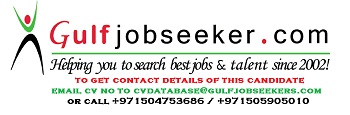 Gulfjobseeker.com CV No: 1507842